Djetetu trebaju jasne naredbe i upute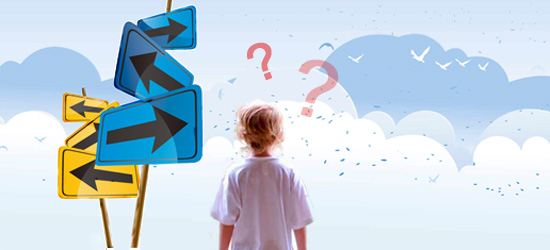 Djeca jednostavno zaboravljaju ili ne slijede upute i naredbe koje im roditelji zadaju. Ponekad namjerno ignoriraju zahtjeve roditelje pri čemu cijeli problem eskalira svađom i bijesom. Stručnjaci Nemoursa, američke nacionalne organizacije koja se brine o psihofizičkom zdravlju djece, savjetuju kako poboljšati ovaj dio interakcije roditelja i djeteta. Savjeti su namijenjeni roditeljima djece dobi od 2 do 8 godina, ali su primjenjivi za djecu svih dobnih skupina..Kako pomoći djetetu da slijedi upute?Djeca često kopiraju ono što odrasli u njihovoj okolini rade. Pokažite djetetu svojim ponašanjem što od njega očekujete. Razmislite i o tome kako dajete upute djetetu. Ponekad djeca jednostavno ne razumiju što od njih očekujete ili se upute zagube u velikoj količini razgovora..Kako pomoći djetetu da čuje upute?1. Dajte djetetu upute samo onda kada ste sigurni da ćete moći provjeriti slijedi li ih. Ako ste prezaposleni, ostavite ovaj posao za neki idući put.2. Smanjite ometanja. Na primjer, isključite televizor ili radio.3. Priđite bliže. Budite djetetu na metar ili dva blizine kada mu izdajete upute.4. Gledajte ga u oči i izgovorite njegovo ime.5. Budite smireni.6. Dajte upute ili naređenje djetetu jednostavno i ljubazno. Koristite pozitivne naredbe. Primjerice, zamolite dijete da se stiša, umjesto da mu naredite da prestane galamiti.7. Ako dijete nakon desetak sekundi ne krene izvršavati vaše upute, ponovite ih smireno uz upozorenje. „Ako ne pospremiš igračke, ja ću ih skloniti.“8. Čim je to moguće, pohvalite dijete zato što je slijedilo vaše upute..Izbjegnite zbunjenost i budite jasni1. Izdajte upute jednu po jednuUmjesto da djetetu kažete da se počešlja, pere zube, umije i odjene, izdajte drugu tek nakon što je obavilo prvu. Dakako, pohvalite ga nakon svakog dobro obavljenog posla.2. Koristite jednostavne naredbeIzbjegavajte nejasne i dvosmislene upute koje bi mogle zbuniti djecu. „Sjedni, budi tiho i mirno čekaj, molim te“ je puno jasnije od „budi dobar“.3. Komplicirane zadatke razlomite na nekoliko jednostavnijihVama je možda jasno što znači „počistiti sobu“, no djetetu ne mora biti jasno. Recite djetetu što očekujete od njega; korak po korak. Primjerice, pospremanje sobe razlomite u „napravi krevet“, „pospremi igračke“ i „pokupi prljavo rublje“.4. Kažite djetetu što želite da učini, umjesto da ga pitate za to.Naređenja ne upućujte u formi pitanja. Kažite „Molim te dođi za stol i jedi!“, umjesto „Bi li, molim te, večerao?“5. Nakon naredbi nema rasprave ili objašnjavanjaMnogi roditelji osjećaju kao da moraju objasniti naredbu, no činjenica je da dijete pamti ono što zadnje čuje. Umjesto „Obuci jaknu jer moramo u trgovinu kupiti rođendanski poklon za Mateja“, kažite „Zlatko, moramo kupiti rođendanski poklon za Mateja. Obuci jaknu.“.ZapamtiteBudite dobar primjer. Svojim ponašanjem pokažite djetetu što od njega očekujete.Osigurajte potpunu djetetovu pažnju kada mu izdajete naredbu; oslovljavanjem osobnim imenom, gledanjem u oči i smanjivanjem čimbenika odvlačenja pažnje.Nejasne naredbe zamijenite jasnim i razumljivim. Naredite točnim i nedvosmislenim riječima.Pohvalite dijete nakon što učini ono što ste mu zadali, ma kako vam se to malenim činilo.Ako vam ovi savjeti nisu pomogli, zatražite dodatne od pedijatra ili dječjeg psihologa.Prilagodila Pedagoginja; Izvor: http://www.roditeljski.info/